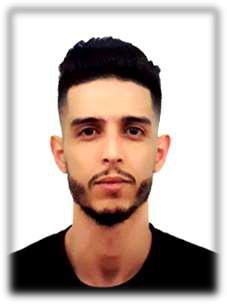 Khalfi Date of birth21-12-1992Social statusSingleE-mailKhalfi.387836@2freemail.com Driving Licence Category (B)Education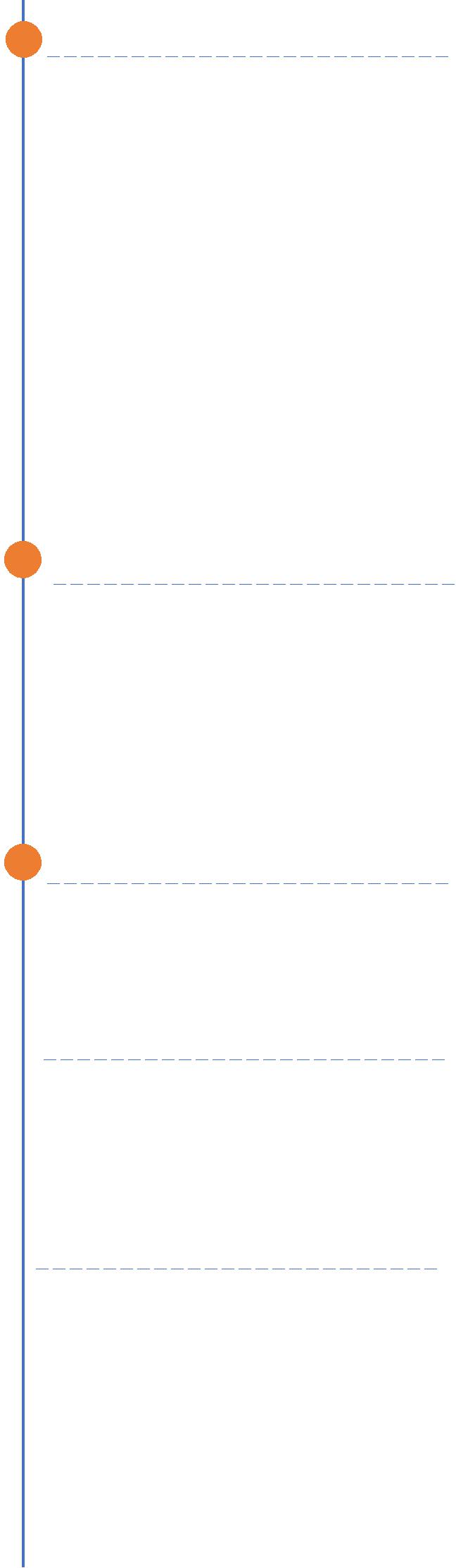 March 2016Diploma in television’s professions ( presenter and animator tv ).June 2015Training report veiling in football stadiums.June 2015Bachelor degree in Sciences of Media and Telecomminication .Faculty : Human and Social Sciences.Departement : Human Sciences.University of Djillali liabes Sidi bel abbes – Algeria.June 2011Baccalaureate , Field: Foreign languages , GoodWork ExperiencesSalses and marketing in company HASNAOUI GROUPE .janury - September 2018Salseman and marketing at cosmetics product in company ETS BEN KHALIFA COSMETICS .febrery – november 2017Salseman at Sephora house .march – décember 2016Languages Computer Skills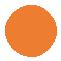 •	Windows	Very Good•	Office(Word, Powerpoint,Exel,…)	Very Good SkillsDynamicPunctualAbte to work in group ( Easy to adapt )CreativePossibility to work for extra hours Responsibilities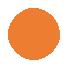 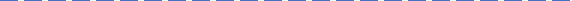 Present, promote and sell products/services using solid arguments to existing and prospective customersPerform cost-benefit and needs analysis of existing/potential customers to meet their needsEstablish, develop and maintain positive business and customer relationshipsReach out to customer leads through cold callingExpedite the resolution of customer problems and complaints to maximize satisfactionAchieve agreed upon sales targets and outcomes within scheduleCoordinate sales effort with team members and other departmentsAnalyze the territory/market’s potential, track sales and status reportsSupply management with reports on customer needs, problems, interests, competitive activities, and potential for new products and services.Keep abreast of best practices and promotional trendsContinuously improve through feedback•ArabicVery Good ( fluently)•FrenchVery Good•EnglishGood